广汽新能源微电影《味道｜Flavor》广 告 主：广汽新能源所属行业：汽车执行时间：2020.05.25-06.19参选类别：视频内容营销类营销背景广汽新能源新款车型埃安V上市，正值父亲节，而这款车型所代表的品牌符号，正是“下一代”新能源的标杆形象，在这个营销节点上，品牌主希望能有一个深度内容，可以去探讨代际的传承，并且贴合父亲节的营销热点，用温暖人心的故事，传递产品的关怀。营销目标结合父亲节营销节点，为新车上市造势，以内容带品牌，将新车发布会和微电影首映礼结合，以父子关系的传承，隐喻“下一代”新能源车所之于中国汽车工业的传承，并传递爱（AI）的理念，全面提升该车型的品牌调性。策略与创意以父子代际关系的传承，隐喻“下一代”新能源车的传承，用一个探讨父子关系的微电影，进行演绎，最终输出，传承是创新的远点，创新是传承的发展，爱是这个过程里不变的意义，“下一代”新能源车正是秉承此道而负重前行。执行过程/媒体表现结合新车上市，将新车发布会与微电影发布会合一在媒体进行内容化的全面推广视频链接：https://www.xinpianchang.com/a10817801?from=UserProfile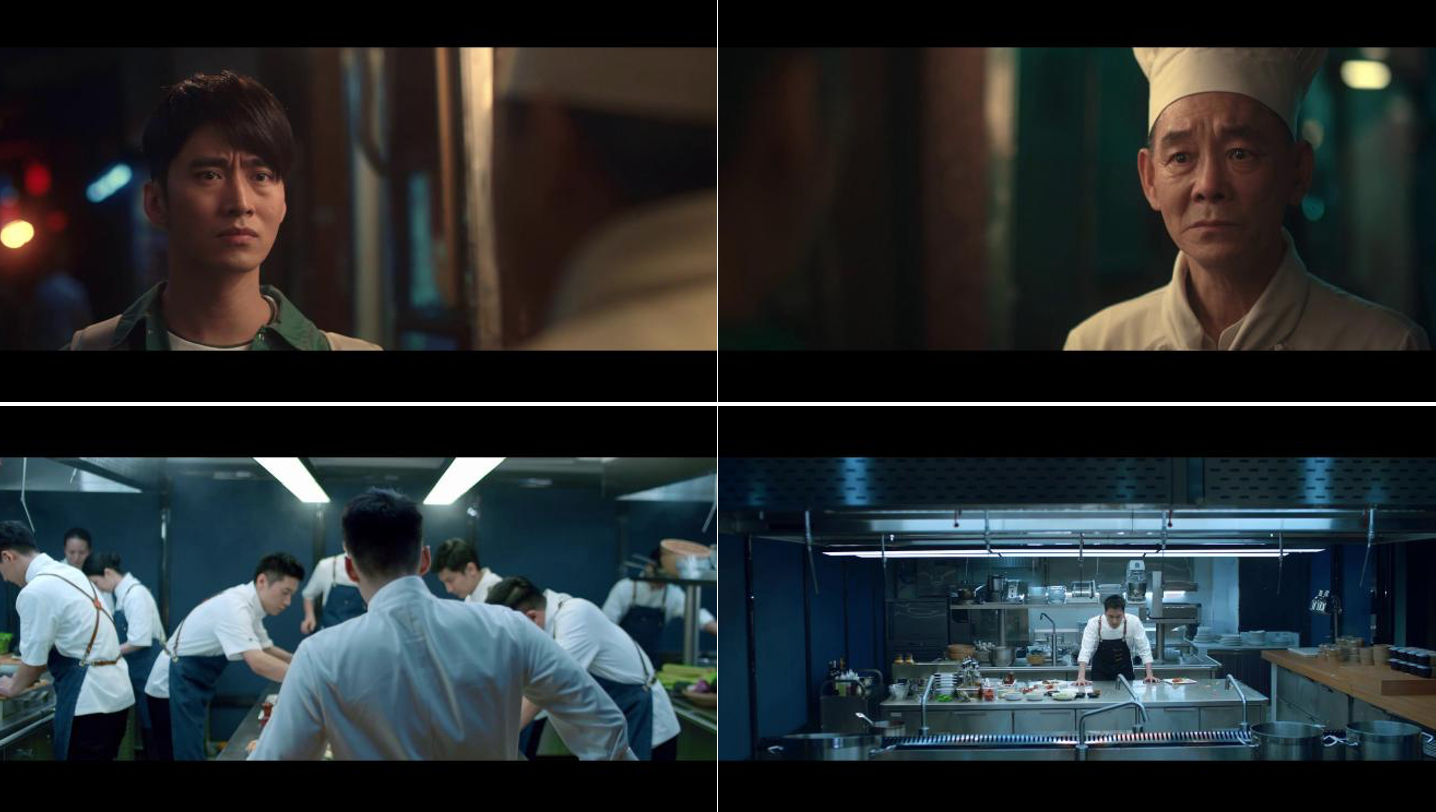 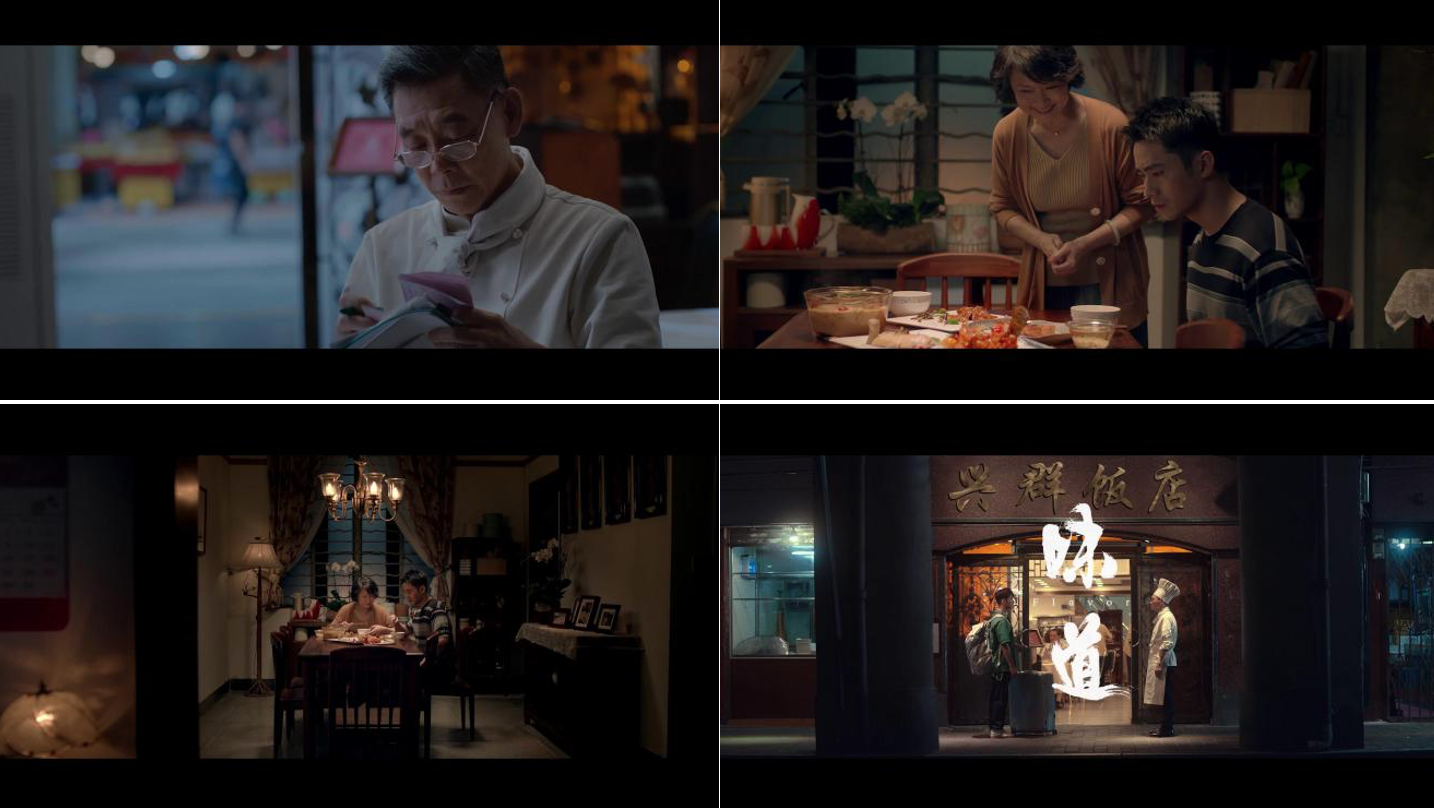 营销效果与市场反馈150+个工作人员（拍摄团队/策划团队/宣发团队），突击爆破45天，在客户预期节点完成广汽新能源《味道｜Flavor》微电影项目服务。共输出1条视频，10+张海报，50+篇稿子，照片素材300+张，多家媒体持续传播30天，总曝光量超过3000W+。